Publicado en Barcelona el 08/07/2022 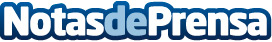 Qué hay que tener en cuenta en un sistema de carga de vehículos eléctricos, según Schneider Electric El cambio climático ha provocado un aumento en el uso de vehículos eléctricos. Se distinguen cuatro grupos: los vehículos eléctricos con batería (BEV), los vehículos eléctricos enchufables (PHEV), los vehículos eléctricos híbridos (HEV) y los vehículos eléctricos de celda de combustible (FCEV).  Es importante escoger la carga de vehículos eléctricos indicada, en función del tiempo la potencia y el tipo de VEDatos de contacto:Noelia Iglesias935228612Nota de prensa publicada en: https://www.notasdeprensa.es/que-hay-que-tener-en-cuenta-en-un-sistema-de Categorias: Automovilismo Ecología Industria Automotriz Otras Industrias Innovación Tecnológica http://www.notasdeprensa.es